□ Neuantrag 		□ ÄnderungsantragHiermit beantrage ich,die Aufnahme in den Verein ab  _ _ / _ _ / _ _ _ _ als
□ aktives	□ passives 	Mitglied.Kündigungen werden gemäß §4 der Vereinssatzung ausschließlich schriftlich an folgende Adresse akzeptiert:UV Zwigge 07 e.V.z.Hd. Oliver WeinmannOberhaßlauer Straße 11, 08112 Wilkau-Haßlau OT SilberstraßeMit meiner Unterschrift erkenne ich die Vereinssatzung und die Gebührenordnung an.____________________		_______________________Ort, Datum				Unterschrift (bei minderjährigen Unterschrift des gesetzl. Vertreters)____________________		_______________________Ort, Datum				Unterschrift VereinsvertretungHiermit gestatte ich, ________________________, dem Unihockeyverein Zwigge 07 e.V. den Einzug des aktuellen Mitgliedsbeitrages von meinem Konto für folgendes Mitglied:	Name, Vorname			________________________________	Anschrift				________________________________						________________________________	Geburtsdatum			________________________________	E-Mail Adresse			________________________________	Meine Kontodaten sind:	Name:					________________________________	IBAN					________________________________	BIC des Kreditinstitutes		________________________________	Name der Bank			________________________________	Ich möchte:	o	jährlich ( zum 30.01. ) - immer bei Kindern & Jugendlichen unter 16 Jahren	o	halbjährlich ( zum 30.01. & 30.7. )	o	vierteljährlich ( zum 30.1. / 30.4. / 30.7. / 30.10. )	zahlen und bestätige diese Einzugsermächtigung mit meiner Unterschrift:	____________________		_______________________	Ort, Datum				UnterschriftHiermit erkläre ich,dass ich damit einverstanden bin, dass Fotos von meinem Sohn / meiner Tochter
auf den Internetseiten und den sozialen Medien des Unihockeyverein Zwigge 07 e.V. veröffentlicht werden dürfen.Mir ist bekannt, dass ich für die Veröffentlichung kein Entgelt erhalte.Die Zustimmung ist unbefristet erteilt. Die Zustimmung gilt auch für die Zeit nach der Veröffentlichung. Sie kann nur bei Vorliegen eines wichtigen Grundes jederzeit widerrufen werden.Der Verantwortliche der oben genannten Internetauftritte haftet nicht dafür, dass Dritte ohne Wissen des Verantwortlichen den Inhalt der genannten Seiten für weitere Zwecke nutzen, so insbesondere auch durch das Herunterladen und/oder Kopieren von Fotos.Der Verantwortliche sichert zu, dass ohne Zustimmung des Unterzeichnenden Rechte an den in das Internet eingestellten Fotos nicht an Dritte veräußert, abgetreten usw. werden.____________________		_______________________Ort, Datum				Unterschrift (bei Minderjährigen Unterschrift des gesetzl. Vertreters)Die Beitragsordnung regelt alle Einzelheiten über die Pflichten der Mitglieder zur Entrichtung von Beiträgen und Gebühren an den Verein.Der Mitgliedsbeitrag wird von der Mitgliederversammlung beschlossen. Die festgesetzten Beiträge treten zum 01.Januar 2023 in Kraft.Beiträge	Beitrags-							Beitragshöhe	klasse			Mitgliedsform				aktives Mitgl. 	passives Mitgl.	01			Kinder bis einschl. 5. Lebensjahr	frei		frei	02			Kinder ab dem 6. bis einschl.		65 € jährlich	22€ jährlich				11 Lebensjahr				03			Jugendliche ab dem 12. bis einschl.	110 € jährlich	36€ jährlich				15. Lebensjahr	04			Jugendliche und Erwachsene ab dem	140 € jährlich	46€ jährlich				16. Lebensjahr				Der Beitrag eines passiven Mitglieds liegt bei 1/3 des Beitrages eines aktiven Mitglieds derselben Beitragsklasse.Die Jahresbeiträge werden von einem angegebenen Konto je nach ausgewähltem Zeitraum abgebucht. (siehe Formular „SEPA-Lastschrift Ermächtigung“)Unihockeyverein Zwigge 07 e.V.August-Schlosser-Straße 1208056 ZwickauMitgliedschaftsantrag(gemäß §3 der Vereinssatzung)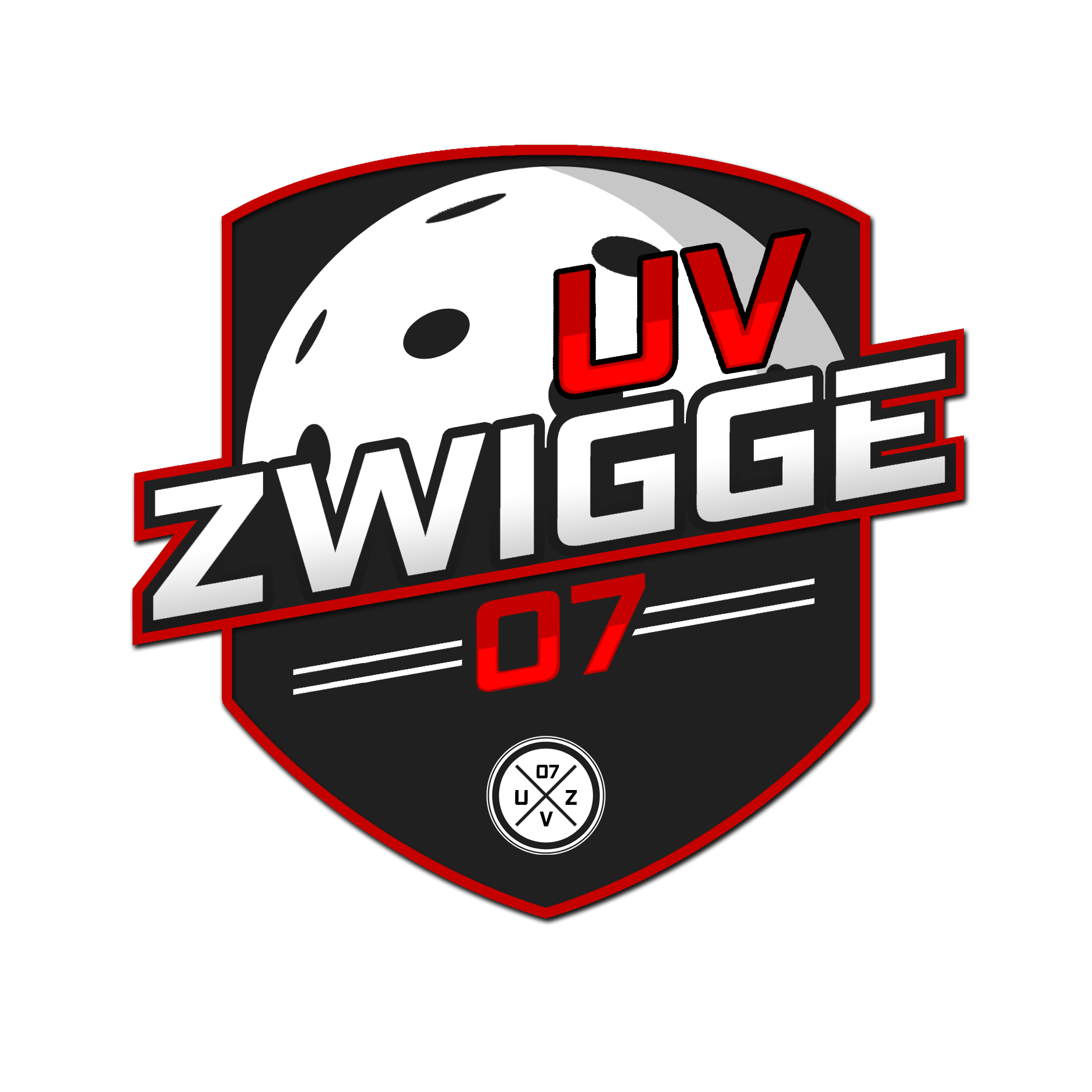 Name, Vorname__________________________________Geburtsdatum__________________________________Anschrift____________________________________________________________________E-Mail Kontakt   Mitglied   Erziehungsberechtigte____________________________________________________________________Telefonnummer   Mitglied   Erziehungsberechtigte____________________________________________________________________Unihockeyverein Zwigge 07 e.V.August-Schlosser-Straße 1208056 ZwickauEinzugsermächtigung MitgliedsbeiträgeUnihockeyverein Zwigge 07 e.V.August-Schlosser-Straße 1208056 ZwickauEinwilligungserklärungzur Veröffentlichung von Bildern nach KunstUrhG §22Name, Vorname__________________________________Geburtsdatum__________________________________Anschrift____________________________________________________________________Telefon__________________________________Name, Vorname__________________________________Geburtsdatum__________________________________Unihockeyverein Zwigge 07 e.V.August-Schlosser-Straße 1208056 ZwickauBeitrags- und Gebührenordnung(gemäß §5 der Vereinssatzung)